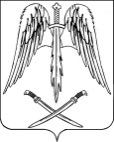 ПОСТАНОВЛЕНИЕАДМИНИСТРАЦИИ АРХАНГЕЛЬСКОГО СЕЛЬСКОГО ПОСЕЛЕНИЯТИХОРЕЦКОГО РАЙОНАот 12.11.2019  		                                                                                      № 193станица АрхангельскаяОб отмене особого противопожарного режима на территории Архангельского сельского поселения Тихорецкого района В связи со стабилизацией пожароопасной обстановки и установлением благоприятных погодных условий, снижением класса пожарной опасности ниже четвертого и на основании решения комиссии по предупреждению                        и ликвидации чрезвычайных ситуаций и обеспечению пожарной безопасности муниципального образования Тихорецкий район от 18 октября 2019 года                    № 9.1, п о с т а н о в л я ю:1.Отменить особый противопожарный режим на территории Архангельского сельского поселения Тихорецкого района.2.Признать утратившим силу постановление администрации Архангельского сельского поселения Тихорецкого района от 24 июня 2019 года № 99 «О введении особого противопожарного режима на территории Архангельского сельского поселения Тихорецкого района».3.Общему отделу администрации Архангельского сельского поселения Тихорецкого района (Черемисина) обеспечить обнародование настоящего постановления в установленном порядке и размещение его на официальном сайте администрации Архангельского сельского поселения Тихорецкого района в информационно-телекоммуникационной сети «Интернет».4.Контроль за исполнением настоящего постановления оставляю за собой.5.Постановление вступает в силу со дня его официального обнародования.Глава Архангельского сельскогопоселения Тихорецкого района			                            Е.М. Абашкин